СОГЛАСОВАНОУправление Федеральнойслужбы по надзорув сфере защиты правпотребителейи благополучия человекапо Ленинградской области/Л.В. Клемина/(подпись должностного лица)М.П.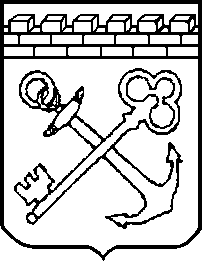 ПАСПОРТколлективного иммунитета к COVID-19от "___" ____________ 2021 года N ______ПАСПОРТколлективного иммунитета к COVID-19от "___" ____________ 2021 года N ______1Наименование юридического лица/Ф.И.О. индивидуального предпринимателя2Идентификационный номер налогоплательщика (ИНН)3Вид экономической деятельности (ОКВЭД)4Адрес объекта5Контактная информация(телефон, электронная почта)6Фактическая численность работников7Количество работников, прошедших вакцинацию против COVID-197Количество работников, имеющих документы, подтверждающие медицинские противопоказания к проведению вакцинации от COVID-19, или количество работников, перенесших COVID-19 в течение последних шести месяцев8Коллективный иммунитет к COVID-19(в процентах)Руководительхозяйствующего субъектаУполномоченное должностное лицо органа местного самоуправления(Ф.И.О., подпись)М.П.(Ф.И.О., подпись)М.П.